Mémoire de fin d’études Présenté pour l’obtention du diplôme deLicence Appliquée Co-construite en comptabilitéParcours : Assistant comptable-Auditeur Interne Année universitaire 2019 - 2020République TunisienneMinistère de l’Enseignement Supérieuret de la Recherche Scientifique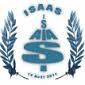 Université de SfaxInstitut Supérieur d’Administrationdes AffairesRéalisé parNom et Prénom de l’étudiantEncadré parMr./Mme.  Nom et Prénom de l’encadrant UniversitaireMr./Mme.  Nom et Prénom de l’encadrant ProfessionnelSoutenu le 20 Juin 2018 devant un jury composé de :Mr./Mme.  Nom et Prénom du premier membre Mr./Mme.  Nom et Prénom du deuxième membre 